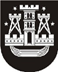 KLAIPĖDOS MIESTO SAVIVALDYBĖS TARYBASPRENDIMASDĖL ADOLFO RAMANAUSKO-VANAGO ATMINIMO ĮAMŽINIMO2018 m. liepos 26 d. Nr. T2-161KlaipėdaVadovaudamasi Lietuvos Respublikos vietos savivaldos įstatymo 6 straipsnio 44 punktu ir Žymių žmonių, istorinių datų, įvykių įamžinimo ir gatvių pavadinimų Klaipėdos mieste suteikimo tvarkos aprašo, patvirtinto Klaipėdos miesto savivaldybės tarybos 2009 m. lapkričio 26 d. sprendimu Nr. T2-394 „Dėl Žymių žmonių, istorinių datų, įvykių įamžinimo ir gatvių pavadinimų Klaipėdos mieste suteikimo tvarkos aprašo patvirtinimo“, 24 punktu, Klaipėdos miesto savivaldybės taryba nusprendžia:1. Pritarti Lietuvos partizanų vado Adolfo Ramanausko-Vanago atminimo įamžinimui Klaipėdoje atminimo lenta savivaldybės lėšomis. 2. Skelbti šį sprendimą Klaipėdos miesto savivaldybės interneto svetainėjeSavivaldybės merasVytautas Grubliauskas